Additional File 3: Additional graphs for coverage probabilities and statistical power.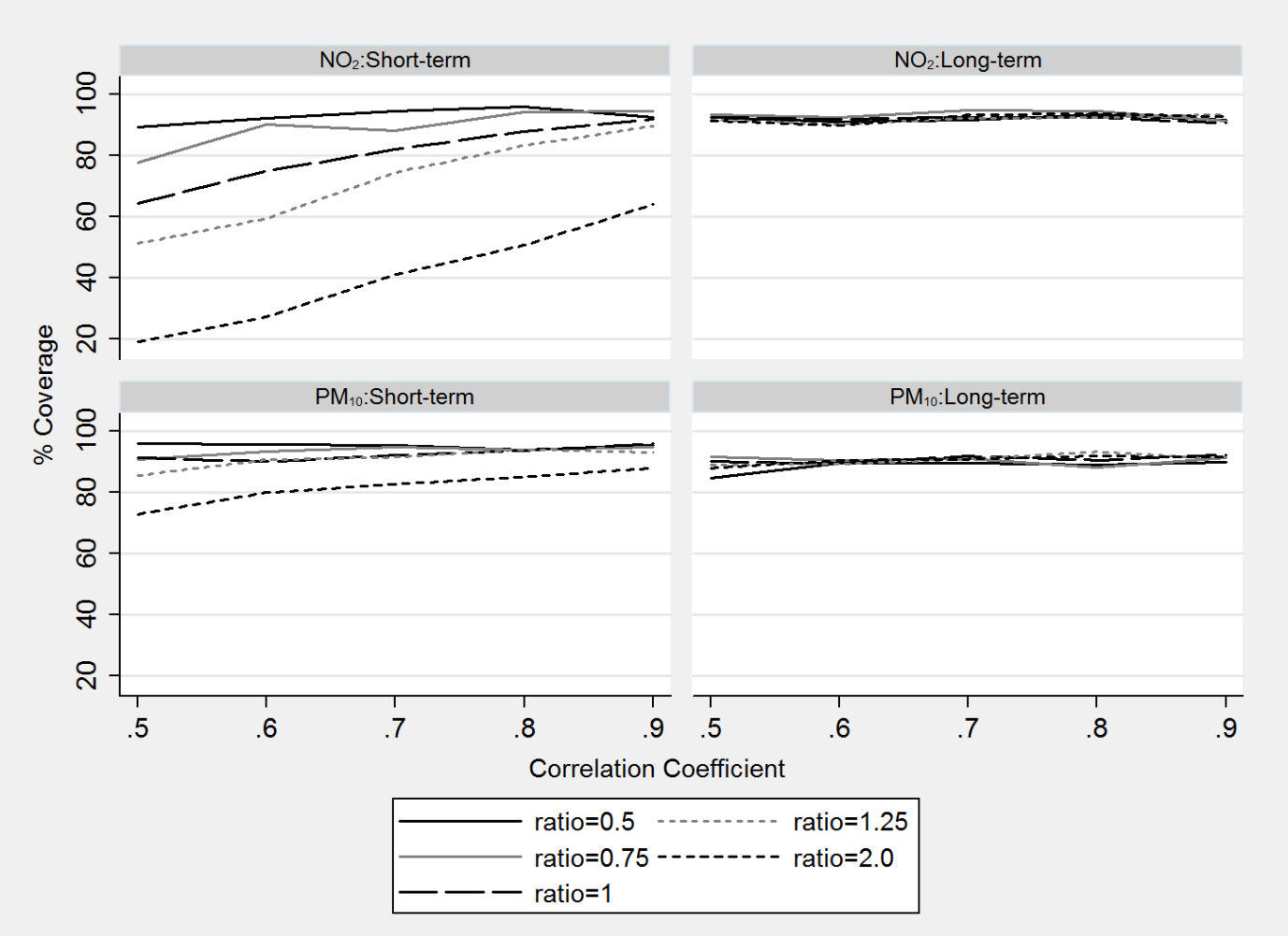 Fig 3.1 The Coverage probability (%) of 95% confidence intervals by correlation coefficient and variance ratio (model vs. “true”). 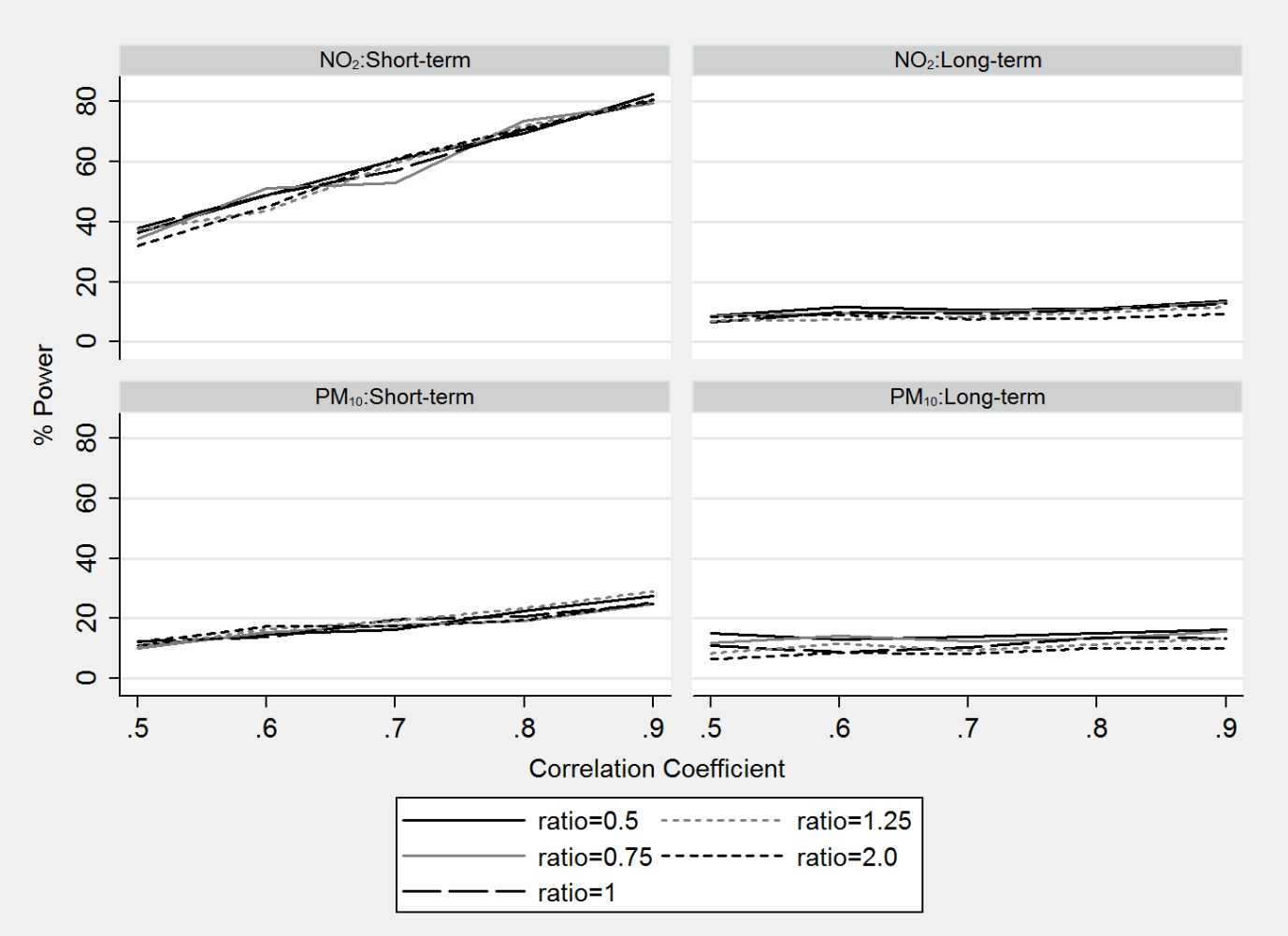 Fig 3.2 Statistical power (%) by correlation coefficient and variance ratio (model vs. “true”). 